Tennis und Freizeit Camp 
beim TC Blau Weiss Weil am Rhein 
Sommerferien 2022
für Kinder und Jugendliche
Jeden Tag von 9 bis 16 Uhr 
( Tennis ,Fußball und Tischtennis )

Sommerferien ( 2 Wochen )
Woche 1 : 1 bis 5 August 
Woche 2 : 5 bis 9 September 

Preis : 240€ pro Woche ( inbegriffen sind Tennis Training, Mittagessen und Obst   ) Die Bezahlung ist am ersten Camp Tag in bar zu bezahlen 

*** Versicherung ist Sache von Teilnehmer

Anmeldung bei : Médard Cheki
Email : medard.cheki@yahoo.fr  
Tel : +33 7 80 71 92 43

Name…………………………………………Vorname………………………………………………

Mailadresse ………………………………………………Tel ………………………………………

Alter……………………………………………Spielstärke…………………………………………

Ort und Datum ……………………………………

Unterschrift der/des Erziehungsberechtigten.

……………………………………………………………………


——————————————————————————————————————

Bitte zum 1. Trainingstag die unterschriebene Anmeldung mitbringen 

Hiermit bestätige ich Teilnahme von…………………………………………………………

am Tennis und Freizeit Camp vom……………bis …………………………………………

In den Kosten sind pro Tag 8,-€ Essensgeld enthalten 

Datum ………………………………… Unterschrift ……………………………………………

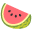 